Протокол заседания жюри краевого конкурса детского творчества«Мамины ладошки» КГАНОУ «Краевой Центр Образования»Повестка дня1. Выборы председателя и секретаря жюри конкурса2. Определение победителей конкурса Присутствующие: 1. Мартынова Наталья Владимировна – кандидат педагогических наук, доцент кафедры Дизайн, декоративно-прикладное искусство и этнокультуры; директор Академии современного искусства и дизайна ТОГУ, член Союза дизайнеров России;  2. Коростелева Екатерина Юрьевна - педагог дополнительного образования КГАОУ ДО «Центр развития творчества детей (РМЦ)»;3. Алейникова Елена Валерьевна – Отличник Общего образования, Патриот России, член Союза Художников Дальневосточного регионального отделения РФ, учитель МХК;4. Белаш Алена Николаевна – учитель высшей категории по изобразительному искусству, методист КГАНОУ КЦО;5. Багдасарян Лиана Манвеловна – художник-оформитель КГАНОУ КЦО, педагог дополнительного образования по компьютерному дизайну6. Ден Дарья Александровна – педагог дополнительного образования КГАНОУ КЦО. Рассмотрение вопроса повестки дня № 1Выступали: Багдасарян Лиана Манвеловна предложила кандидатуруМартыновой Натальи Владимировны – председателя жюри, кандидатуру Коростелевой Екатерины Юрьевны – секретаря жюри, кандидатуру Алейниковой Елены Валерьевны, Белаш Алены Николаевны– члены, Ден Дарья Александровны – члена жюри. Проголосовали: единогласно.Решение: выбрать председателем жюри конкурса – Мартынову Наталью ВладимировнуРассмотрение вопроса повестки дня № 2Решение: Согласно Положению краевого конкурса детского творчества «Мамины ладошки» распределить места:в номинации «Изобразительное творчество»подноминация «Живопись»:возрастная категория 5-7 лет 1 место – Капитонова Виктория, 5 лет	ИЗО; живопись, «Мамины обнимашки», МАУ ДО ЦДТ «Радуга талантов», г. Хабаровск2 место – Витвицкая Елизавета, 6 лет, ИЗО; живопись, «Я люблю свою маму!», МАУДО ДЮЦ «Сказка», г. Хабаровск  2 место – Розина Мария, 7 лет, ИЗО, живопись, «Моя семья», КГАОУ ДО ЦРТД ЦХЭР, г. Хабаровск	             3 место – Андроненко Анна, 7 лет, ИЗО; живопись, «Весенняя мозайка», МАУ ДО ЦДТ «Радуга талантов», г. Хабаровск3 место – Белоусова Регина, 5 лет, ИЗО; живопись, «Подружки», МАУ ДО ЦДТ «Радуга талантов», г. ХабаровскНаградить дополнительным дипломом в номинации «Свой взгляд»:– Клевицкая Арина, 5 лет, ИЗО; живопись, «Настроение-весна!», МАУ ДО ЦДТ   «Радуга талантов», г. Хабаровск– Каменева Александра, 7 лет, ИЗО, живопись, «Счастье», МБОУ СОШ № 85, г. Хабаровсквозрастная категория 8-10 лет 1 место – Захарова Виктория, 9 лет, ИЗО, живопись, «Я и мама идем на первомайскую демонстрацию», МБУ ДОД ДЮЦ г. Вяземский	2 место – Лис Зоя, 9 лет, ИЗО, живопись, «Моя мама», МБУ ДОД ДЮЦ г. Вяземский	3 место – Семёнова Юлия, 8 лет, ИЗО, живопись, «Мы и наша мама», МАУДО ЦДТ «Гармония», г. Хабаровск3 место – Пан Вероника, 8 лет, ИЗО, живопись, «Любите своих мам», МАУ ДО ДЮЦ «Поиск», г. Хабаровск  3 место – Тимофеев Антон, 10 лет, ИЗО, живопись, «Мамины ладошки», КГБОУ «Школа-интернат №6», г. Хабаровск3 место – Науменко Марина, 9 лет, ИЗО, живопись, «Профессионализм», МБОУ СОШ № 85, г. ХабаровскНаградить дополнительным дипломом в номинации «Свой взгляд»:– Давыдова-Загоруй Дана, 8 лет, ИЗО, живопись, «Нежность», МАУ ДО ЦВР «Планета взросления», г. Хабаровск– Гоголева Дарина, 8 лет, ИЗО, Живопись, «Цветы маме», МАУ ДО  ЦРТДиЮ, г. Хабаровска– Епифанова Анна 9 лет, ИЗО, живопись, «В маминых руках», МБОУ Гимназия им. З. А. Космодемьянской, г.п. «Рабочий поселок Чегдомын	– Кирдяшов Максим, 10 лет, ИЗО, живопись, «Первоцветы», КГКОУ Школа-интернат №5, г. Хабаровсквозрастная категория 11-13 лет 1 место – Карпушкина Ева, 12 лет, ИЗО, живопись, «Счастливая семья», МАУ ДО ЦЭВД «Отрада», г. Хабаровск2 место – Кувватова Гулбахор, 11 лет, ИЗО, живопись, «Наша мама», МАОУ «СШ № 66», г. Хабаровск2 место – Чибиекова Анастасия, 12 лет, ИЗО, живопись, «Материнское тепло», МБОУ СОШ с. Калинка 2 место – Черняк Наталья,12 лет	ИЗО; живопись, «Готовим ужин с мамой», МАУДО ДЮЦ «Сказка», г. Хабаровск                 3 место – Лыкова Алёна, 11 лет, ИЗО; живопись, «Весенняя причёска для мамы», МАУДО ДЮЦ «Сказка», г. Хабаровск                3 место – Ли  Анна,12 лет,	ИЗО; живопись, «Задумчивая мама», МАУДО ДЮЦ «Сказка», г. Хабаровск                3 место – Трефилова Анастасия, 11 лет, ИЗО; живопись, «Я люблю свою маму!», МАУДО ДЮЦ «Сказка», г. Хабаровск                3 место –  Беркинова Настя, 12 лет, ИЗО, Живопись, «Весенние подарки», МАУ ДО ДТДиМ «Северное сияние», г. Хабаровск  3 место – Удалова Злата, 11 лет, ИЗО, живопись, «Спокойной ночи», МАОУ «Лицей «Звездный», г. Хабаровск	Наградить дополнительным дипломом в номинации «Свой взгляд»:– Свердлова Юлия, 11 лет, ИЗО, живопись, «Букет для мамы», МАУ ДО ЦЭВД «Отрада», г. Хабаровск	– Сазонова Анна,11 лет, ИЗО; живопись, «Мама любуется закатом», МАУ ДО ЦДТ «Радуга талантов», г. Хабаровск– Пятакова Ангелина, 12 лет, ИЗО, живопись, «Я и моя мама», КГАОУ ДО ЦРТД ЦХЭР, г. Хабаровск	– Корнетова Полина, 11 лет, ИЗО, живопись, «Весенняя капель», КГБОУ «Школа - интернат № 2», г. Хабаровсквозрастная категория 14-17 лет 1 место – Витвицкая Полина, 14 лет, ИЗО; живопись, «Мамины руки не для скуки!», МАУДО ДЮЦ «Сказка», г. Хабаровск       2 место – Хлапцева Юлия, 16 лет	 ИЗО, живопись, «Тепло маминых рук», КГКОУ Школа-Интернат №3, г. Хабаровск         2 место – Толмачёва Виолетта, 14 лет, ИЗО, Живопись, «Весна идёт…», МАУ ДО ДТДиМ «Северное сияние», г. Хабаровск  	2 место – Рузавина Дарья, 15 лет, ИЗО, живопись, «Мы с папой…», КГАОУ ДО ЦРТД ЦХЭР, г. Хабаровск3 место – Степанова Валерия, 14 лет, ИЗО, живопись, «С мамой», КГКОУ Школа-Интернат №3, г. Хабаровск3 место – Сподрикова Виктория, 15 лет, ИЗО, живопись, «С мамой. Коалы», КГКОУ Школа-Интернат №3, г. ХабаровскНаградить дополнительным дипломом в номинации «Свой взгляд»:– Володина Дарья, 16 лет	, ИЗО, живопись, «Светлая Пасха», КГКУ «Детский дом №8», г. Комсомольск-на-Амуреподноминация «Графика»:возрастная категория 5-7 лет1 место – Фотьев Максим, 7 лет, ИЗО, Графика, «Весне дорогу», МАДОУ «Детский сад комбинированного вида № 27» г. Хабаровск2 место – Каратун Полина,7 лет, графика; акварель, «Мой ангел-мама!», МАУДО ДЮЦ «Сказка», г. Хабаровск      2 место – Зайцев Степан, 7 лет, ИЗО, графика, «Радость», МБОУ СОШ № 85, г. Хабаровск     3 место – Ронжина Анастасия, 7 лет, ИЗО; графика	, «Подарок для мамы», МАУ ДО ЦДТ «Радуга талантов», г. Хабаровск3 место – Исаева Сабина,7 лет, ИЗО, графика, «Веселое семейство», МАУ ДО  ЦРТДиЮ,  г. Хабаровскавозрастная категория 8-10 лет 1 место – нет 2 место – Шамилова Агния, 8 лет, ИЗО, графика, «Мамин День», МАУ ДО ЦЭВД «Отрада», г. Хабаровск	2 место – Сун Елизавета, 10 лет, ИЗО, графика; «Рождение любви», МАУДО 2 место – Леонова Эвелина,9 лет, ИЗО, графика, «Мамины сказки на ночь», МБУ ДО ЦРТДЮ, Комсомольский район, с. Новый3 место – Дроздова Арина, 8 лет, ИЗО, графика, «Мама дома», МАУ ДО ЦЭВД «Отрада», г. Хабаровск3 место – Тумеля Вероника, 9 лет, ИЗО, графика, «Для милой мамы», МАУ ДО ЦВР «Планета взросления», г. Хабаровск3 место – Лукасевич Даша, 8 лет, ИЗО, графика, «Нежность», МАУ ДО ДТДиМ «Северное сияние», г. Хабаровск  	3 место – Яшкова Арина, 9 лет, ИЗО, живопись, «Светлая Пасха», МБОУ ЦДТ «Паллада» г. Советская Гавань3 место – Лысяк Амалия, 8 лет, ИЗО, графика, КГАНОУ «Краевой центр образования», г. Хабаровск  3 место – Лысяк Амалия, 8 лет, ИЗО, графика, «Мама- мой друг», КГАНОУ «Краевой центр образования», г. ХабаровскНаградить дополнительным дипломом в номинации «Свой взгляд»:– Безносова Алёна, 8 лет, ИЗО, графика, «Цветы для мамочки», МАУ ДО ЦЭВД «Отрада», г. Хабаровск– Кулишкина Варвара,9 лет, ИЗО, графика, «Мамины ладошки», МБОУ СОШ №22 им. С.Н. Пальчука, с.п. «Поселок Этыркэн»– Клименко Мария, 9 лет, ИЗО, графика, «Мать-природа», МБОУ СОШ с. Ракитноевозрастная категория 11-13 лет 1 место – Моисеева Лиза, 11 лет.	 графика; фломастер, «Мамины детки», МАУДО ДЮЦ «Сказка», г. Хабаровск                2 место – Кожемякина Арина, 11 лет, ИЗО, графика; фломастер, «Добрый город», МАУДО ДЮЦ «Сказка», г. Хабаровск                2 место – Мартьянова Анна, 13 лет, ИЗО, графика, «Семья», МАОУ «Лицей «Звездный», г. Хабаровск3 место – Родина Елизавета, 13 лет, ИЗО, графика	«Мамины ладошки», МБОУ ЦДТ «Паллада» г. Советская Гавань3 место – Аксенникова Анна, 11 лет, ИЗО, графика, «Мамино тепло», МАОУ «СШ № 66», г. ХабаровскНаградить дополнительным дипломом в номинации «Свой взгляд»:– 	Мельник Марина,12 лет, ИЗО, графика, «Зимний вечер», МАУДО ДЮЦ «Сказка», г. Хабаровск                возрастная категория 14-17 лет 1 место – Смирнягина Алина, 14 лет, ИЗО, графика, «Мама и дочь», МАУ ДО ДТДиМ «Северное сияние», г. Хабаровск  	2 место – Полей Руслана, 16 лет, ИЗО, графика, «К празднику готовы», МАОУ «Лицей «Звездный», г. Хабаровск3 место – Марина Дарья, 14 лет, ИЗО, графика, «Все в маминых руках», КГКОУ Школа-Интернат №3, г. Хабаровск3 место – Палкина Юлия, 14 лет, ИЗО, графика, КГАНОУ «Краевой центр образования», г. Хабаровск  3 место – Палкина Юлия, 14 лет, ИЗО, графика, «Моя мама», КГАНОУ «Краевой центр образования», г. ХабаровскНаградить дополнительным дипломом в номинации «Свой взгляд»:– Мигунова Анастасия, 14 лет, ИЗО, графика, «Весеннее настроение», КГКУ «Детский дом №8», г. Комсомольск-на-Амуре– Чуна Егор, 15 лет, ИЗО, графика, «Родина Матушка», КГБОУ «Школа-интернат №6», г. Хабаровск в номинации «Декоративно-прикладное творчество»:возрастная категория 5-7 лет 1 место – Буртиева Камила, 7 лет, ДПТ, «Слушаем маму и запоминаем!», МАУ ДО  ЦРТДиЮ, г. Хабаровска2 место – Демянко Елизавета, 7 лет, ДПТ, «Хозяюшка», МАУ ДО ЦДТ «Радуга талантов», г. Хабаровск3 место – Толкачева Регина, 7 лет, ДПТ, «Мама любит ирисы», МАУ ДО ДЮЦ «Поиск», г. Хабаровск  3 место – Борвинская Влада, 6 лет, ДПТ, «Оранжевое чудо», МАУ ДО «Народные ремесла», г. Хабаровск3 место – Турчик Мария, 5 лет, ДПТ, «Отдых», МАУ ДО ЦДТ «Радуга талантов», г. Хабаровск3 место – Балыкова Виктория, 7 лет, ДПТ, «Котики», КГАНОУ «Краевой центр образования», г. ХабаровскНаградить дополнительным дипломом в номинации «Свой взгляд»:– Дякевич Алексей, 6 лет, ДПТ, «Моя первая учительница-вторая мама», МБОУ СОШ с. Ракитное– Богдан Полина, 7 лет, ДПТ, «Цветы для мамы», КГАНОУ «Краевой центр образования», г. Хабаровсквозрастная категория 8-10 лет 1 место – Чудопалова Виктория,10 лет	ДПТ	 «Как хорошо под мамино крыло...», МАУ ДО ЦРТДиЮ, г. Хабаровска2 место – Малых София, 9 лет, ДПТ, «Символ пасхи», МБОУ СОШ №2, п. Березовка3 место – Турлак Юлия, 10 лет, ДПТ, «Доскакала до угла, я б ещё не так могла», МАУ ДО ЦЭВД «Отрада», г. Хабаровск3 место – Галкина Дарья, 10 лет, ДПТ, «Портрет мамы», МАУ ДО «ДЭБЦ», г. Хабаровск 3 место – Гаврилова Софья, 10 лет, ДПТ, «Цветы для мамы», МБОУ СОШ сельского поселения Поселок Монгохто3 место – Корнилова Анастасия, 10 лет	ДПТ, «Мамы — это ангелы», КГКУ Детский дом №21, с. Хурба3 место – Дубовик Кирилл, 8 лет	ДПТ, «Весеннее настроение», МАДОУ «Детский сад комбинированного вида № 27» г. Хабаровск3 место – Мартынова Милана, 9 лет, ДПТ, «Пасхальное дерево», МБОУ СОШ №2, п. БерезовкаНаградить дополнительным дипломом в номинации «Свой взгляд»:– Сабурова Аврора, 10 лет, ДПТ, «Маленькие сувенирчики подружкам в подарок», МАОУ НОШ «Открытие», г. Хабаровск– Калинин Виктор, 9 лет, ДПТ, «Любопытные птенчики», МБОУ ЦДТ «Паллада» г. Советская Гавань– Петров Константин, 10 лет, ДПТ, «Ангел», МБОУ ДО ЦВР «Радуга», г.п. «Рабочий поселок Октябрьский»	– Золотухин Денис, 8 лет, ДПТ, «Торт», КГКУ «Детский дом №16» п. Октябрьский– Ли Полина, 9 лет, ДПТ,	«Весенний подарок», КГАНОУ «Краевой центр образования», г. Хабаровсквозрастная категория 11-13 лет 1 место – Петрова Алина, 11 лет, ДПТ, "Самый лучший день", МБОУ СОШ №2 имени Героя Советского Союза В.П. Чкалова г. Николаевска-на-Амуре  2 место – Колясникова Анастасия, 12 лет, ДПТ, «Весенняя капель», МБОУ ЦДТ «Паллада» г. Советская Гавань3 место – Артемова Дарина, 11 лет, ДПТ, «Праздничная шкатулка «Блины», МАУДО ЦДТ «Гармония», г. Хабаровск3 место – Баранова Алиса, 12 лет, ДПТ, «Мама», КГБОУ «Школа - интернат № 2», г. Хабаровск3 место – Маркина Наталья,12 лет, ДПТ, «Мама», КГКОУ Школа-Интернат №3, г. Хабаровск3 место – Трегубец Мирослава,11 лет, ДПТ, «Пробуждение», МКУК «КДЦ», с. Краснореченское Наградить дополнительным дипломом в номинации «Свой взгляд»:– Фай Вера, 11 лет, ДПТ,	«Мама», МАУ ДО ЦЭВД «Отрада», г. Хабаровск	– Макарова Татьяна, 12 лет, ДПТ, "Само совершенство!", МБОУ СОШ №2 имени Героя Советского Союза В.П. Чкалова г. Николаевска-на-Амуре  –  Сурменко Анастасия, 11 лет, ДПТ, «Букет для мамы», МБОУ СОШ с.п. «Село Лончаково», Бикинский район	– Омельченко Валентина, 13 лет, ДПТ, «Сладкий рой», КГКОУ «Школа-интернат №9», р.п. Переяславка, район имени Лазовозрастная категория 14-17 лет 1 место – нет2 место – Марков Георгий, 14 лет, ДПТ, «Вертеп», КГКОУ Школа-интернат №5, г. Хабаровск		3 место – Тимохин Дмитрий, 14 лет, ДПТ, «Топиарий», МБОУ ДО ЦВР «Радуга», г.п. «Рабочий поселок Октябрьский»	3 место – Андреюшкина Елена, 15 лет	ДПТ, "Весеннее настроение", МБОУ СОШ №2 имени Героя Советского Союза В.П. Чкалова г. Николаевска-на-Амуре  3 место – Будкова Анна, 17 лет, ДПТ, «Одуванчики», КГКОУ «Школа-интернат №9», р.п. Переяславка, район имени ЛазоНаградить дополнительным дипломом в номинации «Свой взгляд»:– Коноплев Павел, 16 лет, ДПТ, «Мамины цветы», КГКОУ Школа-интернат №5, г. ХабаровскНоминация «Рисунок на компьютере»:возрастная категория 5-7 лет 1 место – нет2 место – Денисенко Данил, 7 лет, Рисунок на компьютере, «Ледоход», МБДОУ ДС № 15 «Аленка», г. Николаевск-на-Амуре	3 место – нетвозрастная категория 8-10 лет 1 место – Разиев Абубакр, 10 лет, Рисунок на компьютере, «Весна пришла, пора трудиться», МАУ ДО «Народные ремесла», г. Хабаровск	2 место – Шилов Егор, 8 лет, Рисунок на компьютере, «Прекрасный день», МАУДО ДЮЦ «Сказка», г. Хабаровск                3 место – Малородов Данил, 10 лет, Рисунок на компьютере, «8 марта», КГКУ «Детский дом №8», г. Комсомольск-на-Амуре	возрастная категория 11-13 лет 1 место – Шошина Арина13 лет, Рисунок на компьютере, «Мама-мечта», МАУДО ДЮЦ «Сказка», г. Хабаровск                2 место – Федосеев Дмитрий, 11 лет, Рисунок на компьютере, «Цветы для мамочки моей», МАУ ДО «Народные ремесла», г. Хабаровск	2 место – Багманова Алиса, 12 лет, Рисунок на компьютере, «Мама-Весна», МАУДО ДЮЦ «Сказка», г. Хабаровск                3 место – Грешилова Инесса, 12 лет, Рисунок на компьютере, «8 Марта», МАУ ДО «Народные ремесла», г. Хабаровск3 место – Кузнецова Алина, 11 лет, Рисунок на компьютере, «На масленице», МАУ ДО «Народные ремесла», г. Хабаровск	3 место – Пестов Вадим, 11 лет, Рисунок на компьютере, «Розовая весна», МАУДО ДЮЦ «Сказка», г. Хабаровск                возрастная категория 14-17 лет 1 место – нет2 место – Сидельникова Юлия, 16 лет, 	Рисунок на компьютере, «Мамины 2 место – Остапенко Арина, 15 лет, Рисунок на компьютере, «Сойдутся планеты-наступит Весна», МАУ ДО «Народные ремесла», г. Хабаровск3 место – нетНоминация «Анимация» возрастная категория 5-7 лет Нет участников в данной возрастной категории возрастная категория 8-10 лет 1 место – Горбатов Сергей, 10 лет, Анимация, «Моя семья», МАУДО ДЮЦ «Сказка», г. Хабаровск                2 место – Рязанцева Маргарита 10 лет, Анимация, «Поздравление для мамы», МАУ ДО ДЮЦ «Поиск», г. Хабаровск  2 место – Сукнева Кристина 9 лет, Шатравко Дмитрий 8 лет, Анимация, «с 8 марта», МАУ ДО ДЮЦ «Поиск», г. Хабаровск  3 место – Аверина Дарья 9 лет, Казанцева Карина 8 лет, Анимация, «Поздравление для мам», МАУ ДО ДЮЦ «Поиск», г. Хабаровск  возрастная категория 11-13 лет 1 место – нет2 место – нет3 место – Алексюк София,11 лет	Анимация	«Крепкая дружба», МАУДО ДЮЦ «Сказка», г. Хабаровск        возрастная категория 14-17 лет Нет участников в данной возрастной категории Наградить сертификатом участника:МАУДО ЦДТ «Гармония», г. ХабаровскЛукашева Полина, 14 лет, ИЗО, живопись, «Натюрморт для мамы» 	Пасечник Елизавета, 14 лет, ИЗО, живопись, «Мама на работе» 	Горшкова Александра, 12 лет, ИЗО, живопись, «Верба для мамы»	Темченко Диана, 11 лет, ИЗО, живопись, «Мамины блины»		Паршикова Алиса, 11 лет, ДПТ, «Сувениры для мамы»		Радченко Кира, 14 лет, ДПТ, «Панно с розами для бабушки»	Лапина Ксения, 13 лет, ДПТ, «Серьги для мамы» 		Ковалёва Полина, 9 лет, ДПТ, «Брошь для мамочки»		Надорожная Вероника, 10 лет, ДПТ, «Ожерелье для мамы»	2. МАУ ДО ЦЭВД «Отрада», г. ХабаровскГлыта Дарья, 8 лет, ИЗО, графика, «С праздником 8 марта!»Падневич Злата, 7 лет, ИЗО, графика, «Фиалки для мамы»		Коваленко Лиза, 9 лет, ИЗО, живопись, «Нежный букет»		Городко Дарья, 8 лет, ИЗО, графика, «У мамы глаза цвета неба» Огрызкова Таисия, 8 лет, ИЗО, графика, «Мама с улиткой» Денисов Ксения, 6 лет, ИЗО, живопись, «Портрет мамы»		Сорокина Нелли, 7 лет	ИЗО, живопись, «Букет»		Черникова Эллина, 9 лет, ДПТ, «Рыбка»		Баталова Полина, 9 лет, ДПТ, «Магнолии»		МАУ ДО ДЮЦ «Поиск», г. Хабаровск  Сайфуллоева Мухайё, 7 лет, ДПТ, «Открытка маме», Нестерова Анна, 9 лет	ДПТ, «Подарок маме»,		Колосова Арина, 10 лет, ДПТ, «Фруктовое наслаждение»	Турбуева Яна, 10 лет, ДПТ, «Подарок маме»,		Халюта Полина, 9 лет, ДПТ, «Розы для мамы».		Эрих Елизавета, 9 лет, ДПТ, «Букет для мамочки»				Беликова Анна, 9 лет, ИЗО, графика, «Портрет мамы» 		Орехова Лиза 11 лет, ИЗО, живопись, «Портрет мамы»		Дроздова Диана, 7 лет, ИЗО, живопись, «Букет для мамы»	Аверина Даша, 9 лет, ИЗО, живопись, «С праздником, мамочка»		Аверина Даша, 9 лет, Анимация, «С 8 Марта. мама!»	Блохина Анастасия 8 лет, ИЗО, графика, «Портрет мамы»Ермолаева Дарина, 8 лет, ИЗО, графика, «Моя мама - лучшая!»	Краевская Виктория 8 лет, ИЗО, графика, «Портрет мамы»Попик Виктория, 8 лет, ИЗО, живопись, «Портрет мамы»		Арипова Рухшона 9 лет, ИЗО, графика, «Портрет мамы»МАУ ДО ЦВР «Планета взросления», г. ХабаровскГридина Светлана, 13 лет, ДПТ, «Зефирный зайчик»		Дивеева Дарья, 14 лет, ДПТ, «Ми-Ми»		Сафронова Анна, 13 лет, ИЗО, живопись,	«Букет»Вовкодун Виалина, 12 лет, ИЗО, живопись, «Весна для мамы»Крулев Николай, 12 лет, ИЗО, живопись,	«Тюльпаны на праздник»	Фалендуш Арина, 7 лет, ИЗО, графика, «Моя Мама»,Готова Дарья, 10 лет, ИЗО, живопись, «Заботливая мама белка»		Шнайдер Дарья, 11 лет, ИЗО, живопись, «Портрет мамы»		Блинова Ксения, 9 лет, ДПТ, «Открытка для мамы»		 Ноздрина Алиса, 8 лет, ДПТ, «Подарок для мамы»			 Ястребова Наталья, 14 лет, ДПТ, «Встреча весны»,МАУ ДО «Народные ремесла», г. Хабаровск  Голованова Дарья, 9 лет, ДПТ, «Весенняя сказка» 		 Бухалова Виктория,10 лет, ДПТ, «Весенний букет» 		 Кайгородова Алина, 10 лет, ДПТ, «Чудоцветик»  		 Белозерова Мария, 10 лет, ДПТ, «Пасхальные яйца»  		Верховодова Полина, 8 лет, ДПТ, «Роза»Гречаная Вероника, 8 лет, ДПТ, «Гладиолус»Савицкая Юлия, 13 лет, ДПТ, «Пришла весна»		Толстикова Ксения, 9 лет, ДПТ, «Герберы»Черкашина Елизавета, 7 лет, ДПТ, «Мама»МАУДО ДЮЦ «Сказка», г. Хабаровск                 Прохорова Елизавета, 12 лет,	ИЗО; живопись, «Мама - Весна» Туркенич Александра, 11 лет, ИЗО; живопись, «Портрет любимой мамы»Селина Екатерина,13 лет, ИЗО; графика, «Мама любит путешествовать»Сон Элиза, 11лет, ИЗО; живопись, «Моя мама -  Весна!»		Загребина Анастасия, 12 лет, ИЗО; живопись, «Встречаем папу»		 Сун Елизавета,10 лет, ИЗО, графика;, «С мамой на море»	Ковалев Максим,11 лет	ИЗО; живопись, «В объятиях мамыГвак Маргарита, 6 лет, Анимация, «Рыбки-детки, мамина радость»		7. МАУ ДО ЦДТ «Радуга талантов», г. Хабаровск Волкова Алика, 5 лет	ИЗО; живопись, «Весна в городе»		Жилицкая Майя, 5 лет	ИЗО; живопись, «Первые цветы весны»		Коновалова Алёна, 6 лет, ИЗО; живопись, «Долгожданное тепло»	Пшено Арина, 7 лет, ИЗО; живопись	«Цветут сады!»			Сорокина Екатерина, 9 лет, ИЗО; живопись	«Мамочка любимая»	Корчагина Диана, 8 лет, ИЗО; живопись	«Прогулка с мамой»		Бондаренко Анастасия, 9 лет, ДПТ,	«Творческая личность»		Каленская Елизавета, 8 лет, ДПТ, «Мама Кошка»				Коршунова Софья, 7 лет, ИЗО; графика, «Мама-красавица»		Букин Артём, 8 лет, ИЗО; живопись, «Прогулка с мамой»		Артеменко Анастасия, 9 лет, ИЗО; живопись, «Мы любим мамины пельмени»Флюг Валерия, 16 лет, ИЗО; живопись, «Мама любит лыжи»		МАУ ДО  ЦРТДиЮ,  г. ХабаровскаМихалицына Арина, 11 лет,	ИЗО; живопись, «Мамочка милая, мама моя!»Агафонова Мария, 8 лет, ИЗО, Живопись, «Умка с мамой»		9. МАУ ДО ДТДиМ «Северное сияние», г. Хабаровск  Исоян Люда, 9 ле, ИЗО, Живопись, «Вселенская любовь»	10. МАОУ НОШ «Открытие», г. Хабаровск Ямполь Эвелина, 10 лет, ДПТ, «Брошь «Тюльпан для любимой мамочки» Шаталова Екатерина, 7 лет, ДПТ, «Браслет мамочке в подарок» 11. МАУ ДО «ДЭБЦ», г. Хабаровск Дубович Дарья, 9 лет	ДПТ, «Подсолнухи»		Романова Софья, 13 лет, ДПТ, Букет тюльпанов в подарок	«	Дорошенко Марина, 11 лет, ДПТ, Цветочная поляна»	Мячина Александра, 9 лет, ДПТ, Гусеница Цыпа»		12. МАОУ «Лицей «Звездный», г. Хабаровск Мартьянова Анна, 13 лет, ИЗО, графика, «Семья»	Удалова Злата, 11 лет, ИЗО, живопись, «Спокойной ночи»		Полей Руслана, 16 лет, ИЗО, графика, «К празднику готовы»Праздник Даниил, 12 лет, ИЗО, живопись, «В ожидании мамы»		Полещук Иван, 7 лет, ДПТ, «Веселая мама»		Нирка Алена, 12 лет, ИЗО, графика	, «Май 45. Бабушка»Пирс Виктория, 7 лет, ИЗО, графика, «Мамуля»		Щербакова Алиса, 10 лет, ИЗО, живопись, «Мамина прогулка»	Васильева Алина, 9 лет, ИЗО, графика, «Мамины сказки»	13. МБОУ ЦДТ «Паллада» г. Советская ГаваньАхметгалиева Алия, 13 лет,  ИЗО, живопись, «Не бойся, родная, я рядом…»Фонтош Анастасия, 12 лет, ИЗО, живопись, «Пришла весна-красна»	Солдаткина Анна, 12 лет,  ИЗО, живопись, «Теплый майский денек»	Дзюменко Виктория, 10 лет, ИЗО, графика, Жаворонки прилетите, краснувёсну принесите!»Пипко Таисия, 12 лет, ДПТ, «Птичий дом»	Рябов Николай, 16 лет, ДПТ, Ловец снов «Первоцвет»		14. МБУ ДОД ДЮЦ г. Вяземский 	 Гурская Виктория, 7 лет, ИЗО, живопись,  «Лето, дача и моя мама»15. МБОУ ДОД ЦДТ г. Николаевска-на-АмуреТрайгун Роман, 11 лет	ДПТ, «Совушка», фетр, вышивка		Кучеренко Софья, 10 лет, ДПТ, «Нежная весна»		Поротова Виктория, 10 лет	ДПТ	 «Маме на счастье»		Антушевич Илья , 11 лет, ИЗО, Живопись, «Весенний вечер»Марунич Полина,11 лет, ИЗО, Графика, «Весенний закат на Амуре»	16. МБОУ ДО ЦВР «Радуга», г.п. «Рабочий поселок Октябрьский»Леонтьев Георгий, 15 лет, ДПТ, Дощечка для мамы «Сова»,		Орловская Дарья, 7 лет, ДПТ, «Русалочка»		Липинская Маргарита, 13 лет, ДПТ, «Для мамы»17. МБОУ «СШ №49 имени героев- даманцев»,  ХабаровскЮхнович Надежда, 12 лет, ДПТ, «Краски весны»,	18. МАОУ «СШ № 66», г. Хабаровск 	Яримчук Анна, 10 лет, ИЗО, живопись, «Мамина любовь»	19. МБОУ СОШ №2 п.БерезовкаХалыгова Александра, 9 лет, ИЗО, живопись, «Молодые березки» 	Ефимова Ангелина, 9 лет, ДПТ, «Белая береза..»20. МБОУ СОШ №2 имени Героя Советского Союза В.П. Чкалова г. Николаевска-на-Амуре  Кит Евгения, 13 лет, ДПТ, "Букет хлопка", Милецкий Арсений, 13 лет, ДПТ, Кот-Васька,Козловский Роман, 12 лет, ДПТ, «Медведь после спячки»,Сайдумаров Зайналобиддин, 12 лет, ДПТ, «Мартовский кот», Москаленко Виктор, 12 лет, ДПТ, «Птичка-синичка»,	Верховых Арсений, 13 лет, ДПТ, «Перелетная птица»,21. МБОУ СОШ № 5 п. Магоmagonikol@yandex.ruКостюк Богдан, 7 лет, ДПТ, «Весна»,		Безруков Евгений, 12 лет, ДПТ, «Победа!»,		Иванов Кирилл, 8 лет, ДПТ, «Птицы весной», 22. МБОУ СОШ №22 им. С.Н. Пальчука, с.п. «Поселок Этыркэн»Савватеева Татьяна, 9 лет, ИЗО, графика, «Мамины руки»,Карналюк Ирина, 9 лет, ИЗО, графика, «Мамины руки-лучшие»,	23. МБОУ Гимназия им. З. А. Космодемьянской, г.п. «Рабочий поселок Чегдомын»  Гец Валерия, 8 лет, ИЗО, живопись, «В маминых руках»	 	24.  МБОУ СОШ с. РакитноеЛипован Анна, 10 лет, ДПТ, «Матрешка»		Щелкина Алиса, 11 лет, ДПТ, «Первоцветы»Черпакова Елизавета, 10 лет, ДТП, «Весна пришла»		Бибик Ксения, 13 лет, ДПТ, «Моя мама-учитель»,	Ревоненко Вероника, 7 лет, ДПТ	Ваза для мамы, ткачество			Сорокина Елизавета, 10 лет, ИЗО, графика, «Весна-мать цветов и света»Кулагин Данила, 11 лет, ДПТ, «Мы поедем, мы помчимся»,	Кравченко Татьяна, 12 лет, ДПТ, «Цветы для мамы»,		25. МБОУ СОШ с.п. «Село Лончаково», Бикинский районУртаева Ольга, 12 лет, ИЗО, графика, «Мамочка		26. МБОУ СОШ сельского поселения Поселок МонгохтоЯкимова Таисия, 5 лет	ДПТ 	«Для МАМОЧКИ!»,		27. КГКУ «Детский дом №8», г. Комсомольск-на-Амуре Корнилова Ксения, 14 лет, ДПТ, «Мы вместе»		28. МБДОУ ДС № 15 «Аленка», г. Николаевск-на-Амуре Шпиталь Артем, 7 лет, ИЗО, живопись, «Сирень», акварель		29. КГКУ «Детский дом №16» п. Октябрьский Сиренко Данила, 10 лет, ДПТ, «Топиарий»			Кузьмина Диана, 15 лет, ДПТ, «Совушки»		Сиренко Дмитрий, 14 лет, ДПТ, «Балеринка»		Дунаева Мария, 12 лет, ДПТ, «Обереги»			30. МАДОУ «Детсткий сад комбинированного вида № 27» г. ХабаровскПетрова Полина, 7 лет, ИЗО, Живопись, «Весенние напевы»Будько Ульяна, 7 лет, ИЗО, Живопись, «Поем весне»Мкртчян Лия, 5 лет, ИЗО, Графика, «Весна идет…»Гурская Виталина, 7 лет, ДПТ, «Подснежники»	Будько Ульяна, 7 лет, ИЗО, Живопись, «Верба»			Наседкина Полина, 7 лет, ИЗО, Графика, «Прощай зима!»		31. КГБОУ «Школа - интернат № 2», г. Хабаровск Барышникова Екатерина, 12 лет, ДПТ, «Весенний натюрморт»,		Белова Светлана, 13 лет, ИЗО, графика, «Подснежники»,		Гармаев Буда, 11 лет, ИЗО, живопись, «Весна»,		Герасименко Татьяна, 13 лет	ДПТ, «Мамины ладони»,		Жигалина Арина, 11 лет, ДПТ, «Ура! Весна!»		Зозин Георгий, ИЗО, живопись, «Весна пришла»,		Игнатова Анастасия, 14 лет, ИЗО, графика, «Ладошки»,		Кабаева Карина, 8 лет, ДПТ, «Весенний букет»,				Мартын Дарья, 13 лет, ДПТ, «Фея весны», пластилин		Нам Константин, 17 лет, ИЗО, графика, «Скворечник»,		Шишигина Вероника, 9 лет, ДПТ, «Весенняя открытка»,		Шкуматова Мария, 13 лет, ДПТ, «Ландыши»,		32. КГКОУ Школа-Интернат №3, г. ХабаровскАгаркова Александра, 12 лет	 ИЗО, живопись, «Мама рядом-жизнь прекрасна, красота, любовь и сказка!» 		Кузьменко Руслана,10 лет, ИЗО, живопись, «Мама-солнышко моё!» 	Бурмаков Алексей, 10 лет, ИЗО, живопись, «Ласковые руки, нежная улыбка.У меня не мама-золотая рыбка!» Панарина Елизавета, 9 лет, ИЗО, живопись, «Мамина поддержка», 	Орлова Надежда, 11 лет, ИЗО, живопись, «Слоники. Засыпаю с мамой»Калюгина Анастасия, 12 лет, ДПТ, «По дороге к маме». 	 33. КГКОУ Школа-интернат №5, г. Хабаровск		Колесников Димитрий, 16 лет, ИЗО, графика, «Весенние пташки»		Мерзоев Артем, 15 лет, ДПТ, «Девушка олень»	Ульянов Данила, 15 лет, ДПТ, «Котик Васька»		Рябикова Ксения, 15 лет, ДПТ, «Олешек» 		Гресев Макар, 10 лет, Изо, графика, «В открытом космосе»		Гавриленко Варвара, 10 лет, изо, графика, «Космическая ракета»		Юрковец Андрей, 10 лет изо, живопись	«Сказочная птица»		Репьев Владислав, 12 лет, Изо, живопись, «Сирень»		Голев Иван, 10 лет, Изо, живопись,	«Девочка-морячка»		Григорьева Снежанна, 12 лет, ДПТ, «Ледоход		Зотов Ярослав, 10 лет	Изо, «Весна»		Хромочкина Алина, 10 лет, Изо, живопись, «Любимый город»		Чугунов Михаил, 12 лет, ДПТ, «Вкусные тарелочки»		Коноплев Павел, 16 лет	, ДПТ, «Мамины крылья»		Камалов Николай, 12 лет, ДПТ, «Ангел»		Лобастова Влада, 12 лет, ДПТ, «Весенняя радуга»		Ларева Елена, ДПТ, «Лебедушка»		Хайытова Полина,11 лет, ДПТ, «Весна идет»		Адамов Александр, 14 лет, ДПТ, «Весенние краски»		Смирнов Михаил, 13 лет	ДПТ	Букет для мамы»		Лихоперский Никита, 12 лет	ДПТ	Сапожек с цветами		34. КГБОУ «Школа-интернат №6», г. Хабаровск Травиничева Анастасия, 14 лет, ИЗО, живопись, «Ладошки доброты»	Братанова Зинаида, 16 лет, ИЗО, живопись, «Розовая палитра»	Захаров Денис, 14 лет, ИЗО, графика, «Родина»		Фильченко Илья, 15 лет, ИЗО, живопись, «Наш мир»		Коллектив 4 класса, 11 лет, ДПТ, «Букет для мамы»		Измайлова Диана, 10 лет, ИЗО, живопись, «В мамином сердце» 		Молчанова Ксения, 11 лет, ИЗО, графика, «Мамина любовь»		Косикова Эллиса, 11 лет, ИЗО, живопись	«Родные души»		Челбаев Роман, 12 лет	ИЗО, живопись, «Рука в руке»		Куликанова Софья, 11 лет, ИЗО, живопись, «Мамины руки»»		Галушкина Римма, 11 лет, ИЗО, графика, «Мамины ладошки»			Никитченко Олег, 11 лет, ИЗО, живопись, «Мамины ладошки»		Матафонов Богдан, 8лет, ИЗО, живопись, «Птица удачи»		Матафонов Богдан, 8 лет, ИЗО, живопись, «Букет для мамы»		Попов Азарий, 8 лет, ИЗО, графика, «Солнышко для мамы» 		Голенков Михаил, 7 лет, ИЗО, живопись, «Цветы для мамы» 		35. КГКОУ «Школа-интернат №9», р.п. Переяславка, район имени ЛазоГусев Герман, 11 лет, ИЗО, живопись, «Весна пришла!»,		Никулина Анастасия, 11 лет, ИЗО, графика, «Весна в парке»,		Рогов Валентин,11 лет	ДПТ, «Апрель»,		Незнанова Алина, 13 лет, ДПТ, «Ландыши»,	Слободенюк Дмитрий, 11 лет, ДПТ, «Ведерко с малиной и ежевикой»,Платонов Захар, 13 лет, ДПТ, «Дружная семья»,Голобокова Ольга, 9 лет, ИЗО, графика, «Букет для мамы»,		Жарков Захар, 8 лет, ИЗО, графика «Мама – утка»,		Ибрагимов Александр, 14 лет, ДПТ, «Любимые фиалки»Ибрагимова Кристина, 14 лет, ДПТ	, «Калина красная»Капустин Денис, 9 лет, ИЗО, графика, «Весна пришла»,Малярчук Дарья, 11 лет, ДПТ, «Лесная фея»Орехова Виктория,12 лет, ДПТ, «Любимой маме», Пономаренко Диана,12 лет, ДПТ, «Весенняя радость»,Сабровина Анастасия,12 лет	ДПТ, «Друзья»,Сидорова Ксения,10 лет,  ИЗО, графика «Цветы для мамы»,		Снытко Елизавета, 8 лет, ДПТ, «Вместе с мамой»Францева Виктория, 13 лет, ДПТ, «Фиалка»,Чихарев Андрей, 13 лет, ДПТ, «Церковь»,	Шилкина Алина, 13 лет, ИЗО, живопись	«Цветы для мамы»,36. МКУК «КДЦ», с. Краснореченское Шабанова Диана, 12 лет, ИЗО, живопись, «Пробуждение весны»		37. МБОУ СОШ № 85, г. ХабаровскВасенин Тихон,8 лет, ИЗО, графика, «Нежность»Гаджиева Жасмин, 9 лет, ИЗО, живопись, «Мужество»Третьякова Кристина, 7 лет, ИЗО, живопись, «Мечта»38.  КГАНОУ «Краевой центр образования», г. ХабаровскЕвсейчик Ксения, 7 лет, ИЗО, живопись, «Портрет мамы»Коновалова Софья, 9 лет, ДПТ, «Для мамы» 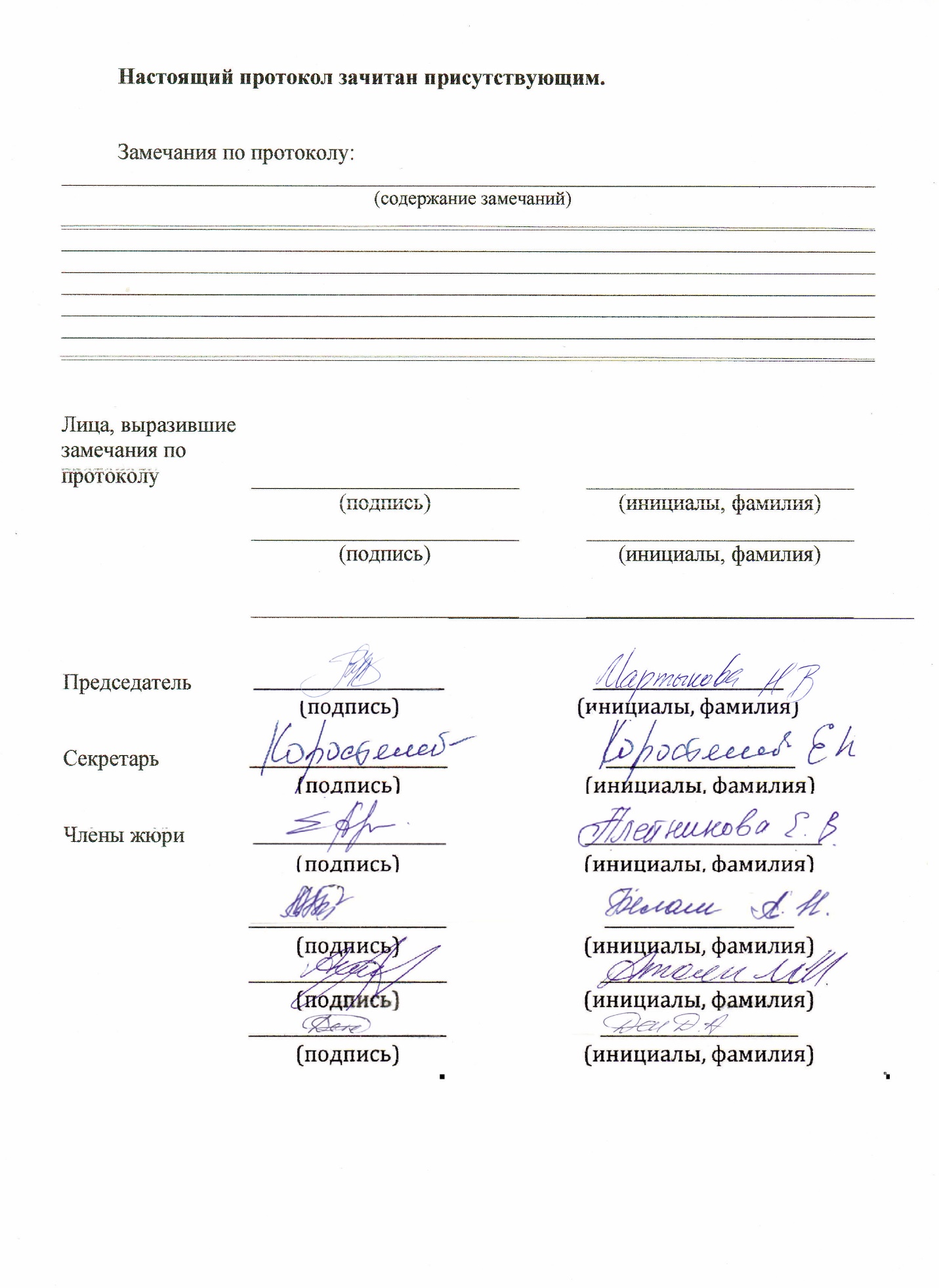 “30”апреля2021           года(число)(число)(число)(месяц)(год)